в соответствии со статьей 9 Федерального закона от 27 июля 2006 года N 152-ФЗ «О персональных данных»  даю согласие на автоматизированную, а также без использования средств автоматизации обработку моих персональных данных, а именно: сбор, запись, систематизацию, накопление, хранение, уточнение (обновление, изменение, подтверждение), извлечение, использование, передачу (распространение, предоставление, доступ), обезличивание, блокирование, удаление, уничтожение следующих персональных данных:Сведений, содержащихся в документах, удостоверяющих личность;Информации, содержащейся в трудовой книжке;Данных автобиографии;Рекрутинговой информации из резюме и анкеты, характеристик и рекомендаций;Сведений, содержащихся в документах воинского учета;Информации об образовании, квалификации и наличии специальных знаний или подготовки;Информации ИНН и СНИЛС;Личного фото, в т.ч. в цифровом формате.с целью рассмотрения моей кандидатуры (в том числе оценки профессиональных и деловых качеств) в качестве кандидата на вакантные должности и/или работы. Настоящее согласие вступает в силу с момента его подписания и может быть отозвано путем подачи Оператору письменного заявления либо прекращает свое действие по истечении 75 лет срока их хранения.« ___ »_______________ 201__г. ____________________  (__________________________)	                                            Подпись                         Расшифровка     СПАСИБО, что нашли время ответить на вопросы нашей анкеты.Благодарим Вас за внимание и желание с нами работать!Адрес отдела персонала: г. Пермь, ул. Куйбышева, 115 б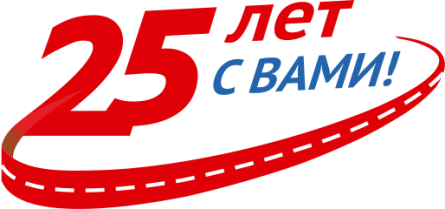 АНКЕТА               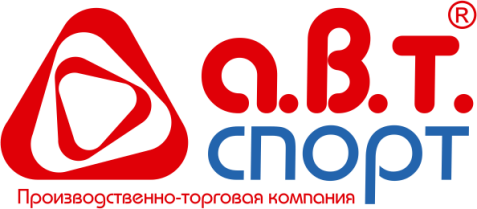 Предполагаемая должностьПредполагаемая должностьПредполагаемая должностьПредполагаемая должностьПредполагаемая должностьПредполагаемая должностьФамилия (ПЕЧАТНЫМИ БУКВАМИ)Фамилия (ПЕЧАТНЫМИ БУКВАМИ)Фамилия (ПЕЧАТНЫМИ БУКВАМИ)Фамилия (ПЕЧАТНЫМИ БУКВАМИ)Фамилия (ПЕЧАТНЫМИ БУКВАМИ)Фамилия (ПЕЧАТНЫМИ БУКВАМИ)ИмяИмяИмяИмяИмяИмяОтчествоОтчествоОтчествоОтчествоОтчествоОтчествоЕсли изменяли фамилию, имя или отчество то, укажите их, год и причинуЕсли изменяли фамилию, имя или отчество то, укажите их, год и причинуЕсли изменяли фамилию, имя или отчество то, укажите их, год и причинуЕсли изменяли фамилию, имя или отчество то, укажите их, год и причинуЕсли изменяли фамилию, имя или отчество то, укажите их, год и причинуЕсли изменяли фамилию, имя или отчество то, укажите их, год и причинуДата рождения (число, месяц, год)Дата рождения (число, месяц, год)Дата рождения (число, месяц, год)Дата рождения (число, месяц, год)Дата рождения (число, месяц, год)Дата рождения (число, месяц, год)Место рождения (страна, город)Место рождения (страна, город)Место рождения (страна, город)Место рождения (страна, город)Место рождения (страна, город)Место рождения (страна, город)ГражданствоГражданствоГражданствоГражданствоГражданствоГражданствоАдрес электронной почтыАдрес электронной почтыАдрес электронной почтыАдрес электронной почтыАдрес электронной почтыАдрес электронной почтыТелефонТелефонТелефонТелефонТелефонТелефонАдрес  по месту проживания Адрес  по месту проживания Адрес  по месту проживания Адрес  по месту проживания Адрес  по месту проживания Адрес  по месту проживания Адрес по месту регистрации Адрес по месту регистрации Адрес по месту регистрации Адрес по месту регистрации Адрес по месту регистрации Адрес по месту регистрации ИННИННИННИННИННИННСНИЛССНИЛССНИЛССНИЛССНИЛССНИЛСПаспорт Паспорт Паспорт Паспорт Паспорт Паспорт Паспорт Паспорт Паспорт Паспорт Паспорт Паспорт Паспорт Паспорт Паспорт НомерНомерНомерДата выдачиДата выдачиДата выдачиДата выдачиДата выдачиКем выданКем выданКем выданКем выданКем выданКем выданНаличие водительского удостоверенияНаличие водительского удостоверенияНаличие водительского удостоверенияНаличие водительского удостоверенияНаличие водительского удостоверенияНаличие водительского удостоверенияНаличие водительского удостоверенияНаличие водительского удостоверенияНаличие водительского удостоверенияНаличие водительского удостоверения     Да              Нет       Категория     Да              Нет       Категория     Да              Нет       Категория     Да              Нет       Категория     Да              Нет       КатегорияПривлекались ли Вы к административной ответственности?Привлекались ли Вы к административной ответственности?Привлекались ли Вы к административной ответственности?Привлекались ли Вы к административной ответственности?Привлекались ли Вы к административной ответственности?Привлекались ли Вы к административной ответственности?Привлекались ли Вы к административной ответственности?Привлекались ли Вы к административной ответственности?Привлекались ли Вы к административной ответственности?Привлекались ли Вы к административной ответственности?     Да              Нет     Да              Нет     Да              Нет     Да              Нет     Да              НетПривлекались ли Вы к уголовной ответственности?Привлекались ли Вы к уголовной ответственности?Привлекались ли Вы к уголовной ответственности?Привлекались ли Вы к уголовной ответственности?Привлекались ли Вы к уголовной ответственности?Привлекались ли Вы к уголовной ответственности?Привлекались ли Вы к уголовной ответственности?Привлекались ли Вы к уголовной ответственности?Привлекались ли Вы к уголовной ответственности?Привлекались ли Вы к уголовной ответственности?     Да              Нет     Да              Нет     Да              Нет     Да              Нет     Да              НетЯвляетесь ли Вы ИП, учредителем, соучредителем, руководителем какой-либо компании?Являетесь ли Вы ИП, учредителем, соучредителем, руководителем какой-либо компании?Являетесь ли Вы ИП, учредителем, соучредителем, руководителем какой-либо компании?Являетесь ли Вы ИП, учредителем, соучредителем, руководителем какой-либо компании?Являетесь ли Вы ИП, учредителем, соучредителем, руководителем какой-либо компании?Являетесь ли Вы ИП, учредителем, соучредителем, руководителем какой-либо компании?Являетесь ли Вы ИП, учредителем, соучредителем, руководителем какой-либо компании?Являетесь ли Вы ИП, учредителем, соучредителем, руководителем какой-либо компании?Являетесь ли Вы ИП, учредителем, соучредителем, руководителем какой-либо компании?Являетесь ли Вы ИП, учредителем, соучредителем, руководителем какой-либо компании?Семейное положениеСемейное положениеСемейное положениеСемейное положениеСемейное положениеСемейное положениеСемейное положениеСемейное положениеСемейное положениеСемейное положениеВаши ближайшие родственники (мать, отец, муж, жена, дети):Ваши ближайшие родственники (мать, отец, муж, жена, дети):Ваши ближайшие родственники (мать, отец, муж, жена, дети):Ваши ближайшие родственники (мать, отец, муж, жена, дети):Ваши ближайшие родственники (мать, отец, муж, жена, дети):Ваши ближайшие родственники (мать, отец, муж, жена, дети):Ваши ближайшие родственники (мать, отец, муж, жена, дети):Ваши ближайшие родственники (мать, отец, муж, жена, дети):Ваши ближайшие родственники (мать, отец, муж, жена, дети):Ваши ближайшие родственники (мать, отец, муж, жена, дети):Ваши ближайшие родственники (мать, отец, муж, жена, дети):Ваши ближайшие родственники (мать, отец, муж, жена, дети):Ваши ближайшие родственники (мать, отец, муж, жена, дети):Ваши ближайшие родственники (мать, отец, муж, жена, дети):Ваши ближайшие родственники (мать, отец, муж, жена, дети):ФИОСтепень родстваДата и место рожденияДата и место рожденияДата и место рожденияДата и место рожденияДата и место рожденияМесто работы (название организации и город) Место работы (название организации и город) Место работы (название организации и город) Место работы (название организации и город) ДолжностьДомашний адрес, телефонДомашний адрес, телефонОбразованиеОбразованиеОбразованиеОбразованиеОбразование высшее    неоконченное высшее   среднее  специальное    среднее высшее    неоконченное высшее   среднее  специальное    среднее высшее    неоконченное высшее   среднее  специальное    среднее высшее    неоконченное высшее   среднее  специальное    среднее высшее    неоконченное высшее   среднее  специальное    среднее высшее    неоконченное высшее   среднее  специальное    среднее высшее    неоконченное высшее   среднее  специальное    среднее высшее    неоконченное высшее   среднее  специальное    среднее высшее    неоконченное высшее   среднее  специальное    среднее высшее    неоконченное высшее   среднее  специальное    среднееНаименование образовательного учреждения и его местонахождениеНаименование образовательного учреждения и его местонахождениеНаименование образовательного учреждения и его местонахождениеНаименование образовательного учреждения и его местонахождениеФорма обучения (дневная, вечерняя, др.)Форма обучения (дневная, вечерняя, др.)Форма обучения (дневная, вечерняя, др.)Форма обучения (дневная, вечерняя, др.)Форма обучения (дневная, вечерняя, др.)Специальность по дипломуСпециальность по дипломуСпециальность по дипломуСпециальность по дипломуГод окончанияОпыт работы (начиная с последнего):Опыт работы (начиная с последнего):Опыт работы (начиная с последнего):Опыт работы (начиная с последнего):Опыт работы (начиная с последнего):Опыт работы (начиная с последнего):Опыт работы (начиная с последнего):Опыт работы (начиная с последнего):Опыт работы (начиная с последнего):Опыт работы (начиная с последнего):Опыт работы (начиная с последнего):Опыт работы (начиная с последнего):Опыт работы (начиная с последнего):Опыт работы (начиная с последнего):Опыт работы (начиная с последнего):Что Вы считаете своими самыми сильными сторонами? Напишите не менее 2-хЧто Вы считаете своими самыми сильными сторонами? Напишите не менее 2-хЧто Вы считаете своими самыми сильными сторонами? Напишите не менее 2-хЧто Вы считаете своими самыми сильными сторонами? Напишите не менее 2-хЧто Вы считаете своими самыми сильными сторонами? Напишите не менее 2-хЧто Вы считаете своими самыми сильными сторонами? Напишите не менее 2-хЧто Вы считаете своими недостатками?Напишите не менее 2-хЧто Вы считаете своими недостатками?Напишите не менее 2-хЧто Вы считаете своими недостатками?Напишите не менее 2-хЧто Вы считаете своими недостатками?Напишите не менее 2-хЧто Вы считаете своими недостатками?Напишите не менее 2-хЧто Вы считаете своими недостатками?Напишите не менее 2-хСамый большой успех/достижение в Вашей жизни (в личной и/или профессиональной сфере)Самый большой успех/достижение в Вашей жизни (в личной и/или профессиональной сфере)Самый большой успех/достижение в Вашей жизни (в личной и/или профессиональной сфере)Самый большой успех/достижение в Вашей жизни (в личной и/или профессиональной сфере)Самый большой успех/достижение в Вашей жизни (в личной и/или профессиональной сфере)Самый большой успех/достижение в Вашей жизни (в личной и/или профессиональной сфере)Самая большая неудача в Вашей жизни (в личной и/или профессиональной сфере)Самая большая неудача в Вашей жизни (в личной и/или профессиональной сфере)Самая большая неудача в Вашей жизни (в личной и/или профессиональной сфере)Самая большая неудача в Вашей жизни (в личной и/или профессиональной сфере)Самая большая неудача в Вашей жизни (в личной и/или профессиональной сфере)Самая большая неудача в Вашей жизни (в личной и/или профессиональной сфере)Укажите 3 фактора, наиболее важные для Вас при выборе работы?Укажите 3 фактора, наиболее важные для Вас при выборе работы?Укажите 3 фактора, наиболее важные для Вас при выборе работы?Укажите 3 фактора, наиболее важные для Вас при выборе работы?Укажите 3 фактора, наиболее важные для Вас при выборе работы?Укажите 3 фактора, наиболее важные для Вас при выборе работы?Какие знания и навыки Вам необходимы, что бы успешно работать в желаемой должности?Какие знания и навыки Вам необходимы, что бы успешно работать в желаемой должности?Какие знания и навыки Вам необходимы, что бы успешно работать в желаемой должности?Какие знания и навыки Вам необходимы, что бы успешно работать в желаемой должности?Какие знания и навыки Вам необходимы, что бы успешно работать в желаемой должности?Какие знания и навыки Вам необходимы, что бы успешно работать в желаемой должности?На что, по Вашему мнению, стоит обратить особое внимание при рассмотрении Вашей кандидатуры?На что, по Вашему мнению, стоит обратить особое внимание при рассмотрении Вашей кандидатуры?На что, по Вашему мнению, стоит обратить особое внимание при рассмотрении Вашей кандидатуры?На что, по Вашему мнению, стоит обратить особое внимание при рассмотрении Вашей кандидатуры?На что, по Вашему мнению, стоит обратить особое внимание при рассмотрении Вашей кандидатуры?На что, по Вашему мнению, стоит обратить особое внимание при рассмотрении Вашей кандидатуры?Каким Вы видите себя в профессиональном плане через 5 лет?Каким Вы видите себя в профессиональном плане через 5 лет?Каким Вы видите себя в профессиональном плане через 5 лет?Каким Вы видите себя в профессиональном плане через 5 лет?Каким Вы видите себя в профессиональном плане через 5 лет?Каким Вы видите себя в профессиональном плане через 5 лет?Пронумеруйте по степени важности Ваши пожелания к работе (от 1 до 12 – каждая из цифр должна встречаться 1 раз): 12 – наиболее важно; 1 – наименее важно:Пронумеруйте по степени важности Ваши пожелания к работе (от 1 до 12 – каждая из цифр должна встречаться 1 раз): 12 – наиболее важно; 1 – наименее важно:Пронумеруйте по степени важности Ваши пожелания к работе (от 1 до 12 – каждая из цифр должна встречаться 1 раз): 12 – наиболее важно; 1 – наименее важно:Пронумеруйте по степени важности Ваши пожелания к работе (от 1 до 12 – каждая из цифр должна встречаться 1 раз): 12 – наиболее важно; 1 – наименее важно:Пронумеруйте по степени важности Ваши пожелания к работе (от 1 до 12 – каждая из цифр должна встречаться 1 раз): 12 – наиболее важно; 1 – наименее важно:Пронумеруйте по степени важности Ваши пожелания к работе (от 1 до 12 – каждая из цифр должна встречаться 1 раз): 12 – наиболее важно; 1 – наименее важно:Пронумеруйте по степени важности Ваши пожелания к работе (от 1 до 12 – каждая из цифр должна встречаться 1 раз): 12 – наиболее важно; 1 – наименее важно:Пронумеруйте по степени важности Ваши пожелания к работе (от 1 до 12 – каждая из цифр должна встречаться 1 раз): 12 – наиболее важно; 1 – наименее важно:Пронумеруйте по степени важности Ваши пожелания к работе (от 1 до 12 – каждая из цифр должна встречаться 1 раз): 12 – наиболее важно; 1 – наименее важно:Пронумеруйте по степени важности Ваши пожелания к работе (от 1 до 12 – каждая из цифр должна встречаться 1 раз): 12 – наиболее важно; 1 – наименее важно:Пронумеруйте по степени важности Ваши пожелания к работе (от 1 до 12 – каждая из цифр должна встречаться 1 раз): 12 – наиболее важно; 1 – наименее важно:Пронумеруйте по степени важности Ваши пожелания к работе (от 1 до 12 – каждая из цифр должна встречаться 1 раз): 12 – наиболее важно; 1 – наименее важно:Пронумеруйте по степени важности Ваши пожелания к работе (от 1 до 12 – каждая из цифр должна встречаться 1 раз): 12 – наиболее важно; 1 – наименее важно:Пронумеруйте по степени важности Ваши пожелания к работе (от 1 до 12 – каждая из цифр должна встречаться 1 раз): 12 – наиболее важно; 1 – наименее важно:Пронумеруйте по степени важности Ваши пожелания к работе (от 1 до 12 – каждая из цифр должна встречаться 1 раз): 12 – наиболее важно; 1 – наименее важно: Стабильность и надежностьнадежностьУдобный режим работыКарьера  Близость к домуВозможность самореализацииКоллектив Спокойствие, отсутствие        суетыВысокая  интенсивность работыПрестиж компании Приобретение нового       опытаДеньги, льготыСложность поставленных задачНа какую заработную плату Вы рассчитываете?Когда Вы готовы приступить к работе?Есть ли причины, по которым возможны перерывы в работе (необходимость периодического лечения, сессии, беременность и т.д.)?Есть да, то какие именно     Да              Нет     Да              Нет     Да              Нет     Да              НетКурение     Да              Иногда             Нет     Да              Иногда             Нет     Да              Иногда             Нет     Да              Иногда             НетОбязательства по кредитамЕжемес. платеж______руб. Дата окончания кредита__________г.Ежемес. платеж______руб. Дата окончания кредита__________г.Ежемес. платеж______руб. Дата окончания кредита__________г.Ежемес. платеж______руб. Дата окончания кредита__________г.Дополнительная информация (что еще считаете нужным указать о себе)Из каких источников Вы получили информацию о вакансииКто Вам может дать профессиональные рекомендации Кто Вам может дать профессиональные рекомендации Кто Вам может дать профессиональные рекомендации Кто Вам может дать профессиональные рекомендации Ф.И.О.Ф.И.О.Место работы, должностьтелефоны